NATIONAL ASSEMBLY(For written reply)QUESTION NO. 1476(NW2951E} INTERNAL QUESTION PAPER NO.38 of 2020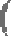 DATE OF PUBLICATION: 16 October 2020Mr. N Singh to ask (IFP) to ask  the  Minister of Forestry, Fisheries and the    Environment:

In light of the fact that eight environment ministry officials have been suspended in relation to a R2 billion tender fraud (details furnished), and her department's undertaking that it would, in due course, implement system recommendations that were outlined in the forensic investigation report, what(a) are the recommendations and (b) is the expected timeline for the implementation of the recommendations?2378.	THE MINISTER OF FORESTRY, FISHERIES AND THE ENVIRONMENT REPLIES:A The forensic investigation report made the following recommendations with regard to improvement to supply chain management processes:The Department of Environment, Forestry and Fisheries (DEFF) should revise its functionality criteria for tenders such that these is compliance with the Preferential Procurement Policy Framework Act, 2000: Preferential Procurement Regulations, 2017.The DEFF should revise its practice of appointing the same officials to  serve on the Bid Specification Committee (BSC) and Bid Evaluation Committee (BEC). The functions of bid specification and evaluation should be segregated in order b minimise the risk of allusion between officials.The DEFF should implement a system whereby all BSC, BEC and Bid Adjudication Committee (BAC) meetings are mechanically bearded. Such recordings should be filed for reference.The Supply Chain Management (SCM) Directorate should ensue that all minutes of BSC, BEC and BAC meetings are prepared within a reasonable period and filed. Such minutes should be signed by the relevant officials present at such meetings.The DEFF should cancel all contracts and/or negotiations with bidders who did not meet the mandakry and functional requirement of the bid.B The following recommendations have been implemented to date:Criteria far evaluation of tenders have been amended b ensure objectivity and transparency. All Terms of Reference are reviewed by a quality assurer and are approved by the BAC.BAC meetings are recorded and minutes are prepared timeously. The BAC will only consider tenders for adjudication of the BSC and BEC minutes are included in submission.The following recommendations will be implemented in due course:iii. Amendments to the SCM with regard B the BSC and BEC compositionlv. Contracts as currently being reviewed by Counsel to consider any legal risks and to advise regarding the due process that must be followed when contracts are cancelled.RegardsMS B D CREECY, MPMINISTER OF FORESTRY, FISIJERIES AND THE ENVIRONMENTDATE: 27/10/2020